§11202-A.  Exception1.  Exception.  Notwithstanding section 11202, a person is not required to register under this chapter if that person submits to the bureau, in a form to be determined by the bureau, documentation to establish the following:A.  The person was sentenced in the State on or after January 1, 1982 and prior to June 30, 1992 and was finally discharged from the correctional system at least 10 years prior to submitting documentation to the bureau under this section; the person was sentenced in the State on or after June 30, 1992 and prior to September 18, 1999 and was finally discharged from the correctional system at least 10 years prior to submitting documentation to the bureau under this section; the person was sentenced in another jurisdiction prior to September 18, 1999, was finally discharged from the correctional system at least 10 years prior to submitting documentation to the bureau under this section and has been in compliance with the registration duties as a resident required under subchapter 2 since September 12, 2009; or the person was sentenced in the State on or after September 18, 1999 and prior to July 30, 2004 for a violation of former Title 17-A, section 252 and was finally discharged from the correctional system at least 10 years prior to submitting documentation to the bureau under this section.  For purposes of this paragraph, "finally discharged from the correctional system" includes completion of probation;  [PL 2015, c. 280, §1 (AMD).]B.  The person's convictions do not include more than one Class A sex offense or sexually violent offense or more than one conviction in another jurisdiction for an offense that contains the essential elements of a Class A sex offense or sexually violent offense, whether or not the convictions occurred on the same date;  [PL 2009, c. 365, Pt. B, §3 (NEW); PL 2009, c. 365, Pt. B, §22 (AFF).]C.  At the time of the offense, the person had not been previously sentenced in this State as an adult or as a juvenile sentenced as an adult for a sex offense or a sexually violent offense;  [PL 2009, c. 365, Pt. B, §3 (NEW); PL 2009, c. 365, Pt. B, §22 (AFF).]D.  At the time of the offense, the person had not been previously sentenced in another jurisdiction as an adult or as a juvenile sentenced as an adult for an offense that contains the essential elements of a sex offense or a sexually violent offense;  [PL 2009, c. 365, Pt. B, §3 (NEW); PL 2009, c. 365, Pt. B, §22 (AFF).]E.  Subsequent to the conviction for the sex offense or sexually violent offense, the person has not been convicted of and sentenced for a crime under Title 17 or Title 17‑A in this State that is punishable by imprisonment for a term of one year or more; and  [PL 2015, c. 280, §1 (AMD).]F.  Subsequent to the conviction for the sex offense or sexually violent offense, the person has not been convicted of and sentenced for a crime under the laws of any other jurisdiction that is punishable by a term of imprisonment exceeding one year.  This paragraph does not include a crime under the laws of another jurisdiction that is classified by the laws of that jurisdiction as a misdemeanor and is punishable by a term of imprisonment of 2 years or less.  [PL 2015, c. 280, §1 (AMD).][PL 2015, c. 280, §1 (AMD).]2.  Duty continues.  A person's duty to register continues until the bureau determines that the documentation meets the requirements of this section and any rules adopted by the bureau.[PL 2009, c. 365, Pt. B, §3 (NEW); PL 2009, c. 365, Pt. B, §22 (AFF).]3.  Costs.  A person who submits documentation under this section is responsible for the costs of any criminal history record checks required.[PL 2009, c. 365, Pt. B, §3 (NEW); PL 2009, c. 365, Pt. B, §22 (AFF).]4.  Restoration of registration status.  The registration obligation of a person that is discharged pursuant to this section is restored by any subsequent conviction for a crime described in subsection 1, paragraph E or F.[PL 2009, c. 570, §1 (AMD).]5.  Appeal.  A decision to deny an application for relief under this section is a final agency action, which may be appealed by filing a petition for review pursuant to Title 5, chapter 375, subchapter 7.[PL 2009, c. 570, §1 (NEW).]6.  Subsequent offenses and consideration of prior offense.  If application for relief is approved and a duty to register is extinguished under this section, and the person is subsequently sentenced for a new sex offense or sexually violent offense, the prior offense for which the duty to register was extinguished must be counted as a prior offense for the purposes of classifying the person as a lifetime registrant.[PL 2009, c. 570, §1 (NEW).]SECTION HISTORYPL 2009, c. 365, Pt. B, §3 (NEW). PL 2009, c. 365, Pt. B, §22 (AFF). PL 2009, c. 570, §1 (AMD). PL 2015, c. 280, §1 (AMD). The State of Maine claims a copyright in its codified statutes. If you intend to republish this material, we require that you include the following disclaimer in your publication:All copyrights and other rights to statutory text are reserved by the State of Maine. The text included in this publication reflects changes made through the First Regular and First Special Session of the 131st Maine Legislature and is current through November 1. 2023
                    . The text is subject to change without notice. It is a version that has not been officially certified by the Secretary of State. Refer to the Maine Revised Statutes Annotated and supplements for certified text.
                The Office of the Revisor of Statutes also requests that you send us one copy of any statutory publication you may produce. Our goal is not to restrict publishing activity, but to keep track of who is publishing what, to identify any needless duplication and to preserve the State's copyright rights.PLEASE NOTE: The Revisor's Office cannot perform research for or provide legal advice or interpretation of Maine law to the public. If you need legal assistance, please contact a qualified attorney.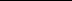 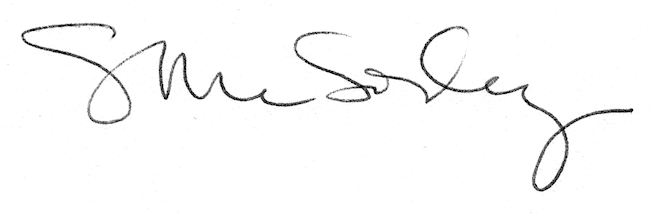 